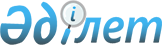 О практике применения законодательства о возмещении вреда, причиненного жизни и здоровью граждан, при ликвидации юридического лица вследствие банкротстваНормативное постановление Верховного Суда Республики Казахстан от 28 октября 2005 года N 4.
      Сноска. По всему тексту:слова "конкурсный управляющий", "конкурсным управляющим", "конкурсного управляющего", "конкурсного производства" заменены словами "банкротный управляющий", "банкротным управляющим", "банкротного управляющего", "процедуры банкротства", цифры "77" заменены цифрами "102" в соответствии с нормативным постановлением Верховного Суда РК от 31.03.2017 № 2 (вводится в действие со дня первого официального опубликования).
      В целях единообразного применения судами законодательства о возмещении вреда, причиненного жизни и здоровью граждан, при ликвидации юридического лица вследствие банкротства, пленарное заседание Верховного Суда Республики Казахстан ПОСТАНОВЛЯЕТ:
      1. Обратить внимание судов на то, что объем и порядок выплат в случае ликвидации вследствие банкротства юридического лица, признанного в установленном порядке ответственным за вред, причиненный жизни и здоровью граждан, определяются Гражданским кодексом Республики Казахстан (далее - ГК) и Законом Республики Казахстан от 7 марта 2014 года № 176-V "О реабилитации и банкротстве" (далее - Закон).
      Сноска. Пункт 1 с изменением, внесенным нормативным постановлением Верховного Суда РК от 31.03.2017 № 2 (вводится в действие со дня первого официального опубликования).


      1-1. После завершения периода капитализации платежей гражданину Республики Казахстан осуществляются ежемесячные выплаты в порядке, установленном Правительством Республики Казахстан (пункт 4 статьи 945 ГК).
      В соответствии с Правилами, утвержденными постановлением Правительства Республики Казахстан от 25 мая 2011 года № 571, лицам, имеющим право на получение ежемесячных выплат в указанном порядке, необходимо представить копии решения суда о признании предприятия банкротом, о возложении ответственности по выплате капитализированных платежей в счет возмещения вреда на государство, реестра требований кредиторов первой очереди, утвержденного судом. Заверенные копии перечисленных документов по требованию указанных выше лиц предоставляются судом, рассмотревшим дело о признании предприятия банкротом. Вынесение нового решения суда о возложении ответственности по выплате капитализированных платежей на государство после достижения ими 70-летнего возраста не требуется.
      Сноска. Нормативное постановление дополнено пунктом 1-1 в соответствии с нормативным постановлением Верховного Суда РК от 30.12.2011 № 5(вводится в действие со дня официального опубликования).


      2. В соответствии с пунктом 3 статьи 944 ГК граждане, имеющие право на возмещение вреда, причиненного жизни и здоровью, вправе потребовать от юридического лица, объявленного банкротом, прекращения или досрочного исполнения обязательства по возмещению вреда путем капитализации соответствующих повременных платежей. 
      При этом обязательство юридического лица, ответственного за причинение вреда, производить ежемесячные и прочие дополнительные платежи по основаниям и в порядке, установленным статьями с 937 по 944 ГК, заменяется новым обязательством выплатить потерпевшему лицу капитализированную сумму единовременно. Такую выплату следует понимать как компенсацию причиненного вреда по требованию потерпевшего.
      Сноска. Пункт 2 с изменением, внесенным нормативным постановлением Верховного Суда РК от 31.03.2017 № 2 (вводится в действие со дня первого официального опубликования).


      3. Согласно статье 102 Закона определение размера выплачиваемой компенсации в рамках процедур банкротства юридического лица осуществляется путем капитализации соответствующих повременных платежей на день признания должника банкротом, подлежащих выплате гражданину до достижения им 70-летнего возраста, но не менее чем за десять лет. Если возраст гражданина превышает семьдесят лет, период капитализации соответствующих повременных платежей составляет десять лет.
      Под повременными платежами следует понимать возмещение утраченного потерпевшим заработка (дохода) или его части, который он имел или определенно мог иметь до повреждения здоровья и который выплачивался ответственным лицом ежемесячно. 
      Иные установленные законодательством выплаты по возмещению вреда (расходы на лечение, дополнительное питание, приобретение лекарств, протезирование, посторонний уход, санаторно-курортное лечение, приобретение специальных транспортных средств и другие) при капитализации не учитываются. 
      Определенная в порядке, предусмотренном статьей 102 Закона, сумма капитализированных выплат (компенсации) не подлежит индексации, а также пересмотру в сторону увеличения или уменьшения в связи с изменением установленной гражданину группы инвалидности. 
      Сноска. Пункт 3 с изменениями, внесенными нормативным постановлением Верховного Суда РК от 30.12.2011 № 5(вводится в действие со дня официального опубликования).


      4. Предусмотренная пунктом 2  статьи 945  ГК капитализация соответствующих платежей в случае ликвидации юридического лица, ответственного за вред, причиненный жизни и здоровью, является обязательной. 
      В этой связи банкротный управляющий при формировании реестров требований кредиторов обязан капитализировать ежемесячные платежи всем лицам, перед которыми ликвидируемое юридическое лицо было признано в установленном порядке ответственным за причиненный вред и которое производило соответствующие платежи на момент признания его банкротом. 
      Если в период проведения ликвидационных процедур судебным решением ликвидируемое юридическое лицо будет признано ответственным за вред, причиненный своему работнику (в частности, выявившееся профессиональное заболевание), то по заявлению гражданина до завершения процедуры ликвидации определяется сумма ежемесячных платежей в возмещение утраченного заработка (дохода), и производится их капитализация в порядке, установленном статьей 102 Закона.
      5. Капитализированные платежи включаются банкротным управляющим в реестры требований кредиторов первой очереди и удовлетворяются за счет имущества должника в первоочередном порядке. 
      В реестры требований кредиторов первой очереди включается также задолженность по ежемесячным выплатам утраченного заработка (дохода) за предыдущие периоды, если она имелась либо была установлена судебным решением на момент признания юридического лица банкротом. 
      6. В случае, когда капитализированные платежи не могут быть произведены банкротным управляющим ввиду отсутствия или недостаточности имущества у ликвидируемого юридического лица, граждане вправе в соответствии со  статьей 945  ГК обратиться в суд с заявлением о возложении обязанности по выплате капитализированных платежей на государство. 
      Единовременная выплата по заявлению гражданина капитализированных в вышеизложенном порядке платежей влечет за собой прекращение в полном объеме обязательства юридического лица за вред, причиненный жизни и здоровью. 
      7. Судам в определениях о завершении процедуры банкротства в целях обеспечения выплаты капитализированных платежей необходимо указывать размер невыплаченной капитализации. 
      Если поименный список кредиторов первой очереди является объемным, то в определении суда может быть указана лишь общая сумма начисленной и невыплаченной капитализации по первой очереди с отсылкой на реестры требований кредиторов. Выписка из реестров требований кредиторов на дату завершения ликвидации юридического лица, подписанная банкротным управляющим, либо надлежаще заверенная копия реестра, и определение суда о завершении процедуры банкротства являются документами, подтверждающими право гражданина на обращение к государству с требованием о выплате капитализированных платежей. 
      8. Возложение обязанности по выплате капитализированных платежей на государство вследствие отсутствия либо недостаточности имущества у ликвидируемого юридического лица является одним из способов обеспечения гарантированных  статьей 28  Конституции Республики Казахстан прав гражданина на социальное обеспечение в случае болезни, инвалидности, потери кормильца. Принимая на себя такую обязанность, государство не является правопреемником ликвидированного юридического лица по всем иным обязательствам. 
      Однако, если капитализация повременных платежей не была произведена по вине банкротного управляющего, и эта ошибка не исправлена судом при вынесении определения о завершении процедуры банкротства, либо когда утрата трудоспособности ввиду профессионального заболевания выявлена после ликвидации юридического лица вследствие банкротства, гражданин вправе обратиться в суд с требованием к государству о возмещении вреда в порядке, установленном законодательством. 
      9. При удовлетворении заявления о возложении обязанности по выплате капитализированных платежей на государство суд должен указать в резолютивной части решения о взыскании денег из средств республиканского бюджета, а обязанность по выплате присужденных сумм возложить на соответствующего администратора республиканской бюджетной программы. 
      По делам о взыскании капитализированных платежей государственная пошлина не взимается. 
      10. При капитализации утраченного потерпевшим заработка (дохода) и замене с его согласия обязательства об ежемесячной выплате на выплату единовременной компенсации происходит замена обязательства, и право, неразрывно связанное с личностью гражданина, заменяется правом на получение компенсации. 
      В этой связи сумма компенсации, начисленная гражданину и включенная в реестры требований кредиторов первой очереди, но не полученная им полностью либо частично в процессе ликвидации, либо от государства по решению суда, включается в состав наследства. Требование об ее выплате может быть заявлено наследниками в порядке и сроки, установленные законодательством о наследовании. 
      11. Исчисленные в рамках процедуры банкротства капитализированные платежи являются возмещением утраченного гражданином заработка (дохода), потому облагаются подоходным налогом в порядке, установленном налоговым законодательством. 
      12. Согласно  статье 4  Конституции Республики Казахстан настоящее нормативное постановление включается в состав действующего права, а также является общеобязательным и вводится в действие со дня официального опубликования. 
					© 2012. РГП на ПХВ «Институт законодательства и правовой информации Республики Казахстан» Министерства юстиции Республики Казахстан
				
Председатель  
Верховного Суда  
Республики Казахстан  
Судья Верховного Суда  
Республики Казахстан,  
секретарь пленарного заседания  